Einwilligung in Film- und Fotoaufnahmen und Veröffentlichung durch die 
Stiftung Bildungspakt Bayern(Lehrkräfte)Sehr geehrte Kolleginnen und Kollegen,die Stiftung Bildungspakt Bayern hat in Kooperation mit dem Bayerischen Staatsministerium für Unterricht und Kultus den Wettbewerb zum digitalen Wandel an Schulen, isi DIGITAL, ausgeschrieben, an dem sich unsere Schule beteiligt. Im Rahmen der Bewerbung werden wir den Wettbewerbsbeitrag visualisieren (Video, besprochene Präsentation). In diesem Format werden Sie in Ton- und/oder Bild zu hören und/oder zu sehen sein. Die von den Schulen eingeschickten Beiträge werden im Rahmen der Öffentlichkeitsarbeit der Stiftung Bildungspakt Bayern und ihrer Partner (gemäß Art. 6. Abs. 1 DSGVO) in digitalen Formaten verwendet, in Printmedien wird auf das Video verlinkt. Im Falle einer Nominierung als Preisträger-Schule wird der Beitrag auf der Preisverleihung des isi DIGITAL 2024 gezeigt.Hierzu möchten wir im Folgenden Ihre Einwilligung einholen. Mit freundlichen Grüßen ________________________________[Schulleitung]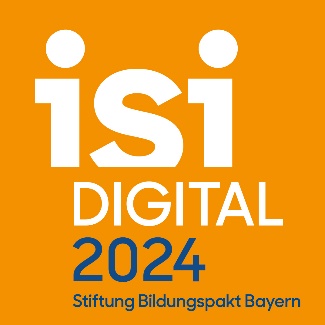 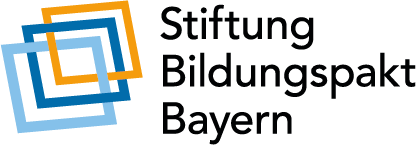 Einwilligung in Film-, Audio- und Fotoaufnahmen und Veröffentlichung(Lehrkräfte)______________________________________________________________Name, VornameFür die Bewerbung beim Schulinnovationspreis isi DIGITAL 2024 wird eine digitale Visualisierung in Ton und Bild (Video, besprochene Präsentation) angefertigt, die von den Jurymitgliedern gesichtet, im Falle einer Nominierung als Preisträger-Schule während der Preisverleihung gezeigt sowie im Rahmen der Öffentlichkeitsarbeit der Stiftung Bildungspakt Bayern und ihrer Partner (gemäß Art. 6. Abs. 1 DSGVO) in digitalen Formaten verwendet wird; in Printmedien wird auf das Video bzw. die Präsentation verlinkt.Die Datenschutzhinweise der Stiftung Bildungspakt Bayern, Kontaktdaten und insbesondere ausführliche Informationen zu Ihren Rechten nach der DSGVO finden Sie unter https://www.bildungspakt-bayern.de/datenschutz/.Hiermit willige ich in die Foto-, Audio- und Videoaufnahmen durch die Schule sowie in die Veröffentlichung meiner personenbezogenen Daten (Foto-, Audio- und Videoaufnahmen) ein. Zum Zweck der Öffentlichkeitsarbeit werden von der Stiftung Bildungspakt unter anderem Profile auf Social-Media-Plattformen unterhalten. Die Aufnahmen werden dort nach den Geschäftsbedingungen der jeweiligen Social-Media-Plattform eingestellt. Mit der Einstellung der Aufnahmen werden den Betreibern der Plattformen Lizenzrechte an den eingestellten Aufnahmen eingeräumt.Die Veröffentlichungen finden sich insbesondere an folgenden Stellen / unter folgenden Adressen, ggf. erfolgen diese auch während der Preisverleihung des isi DIGITAL 2024:Homepage der jeweiligen SchuleHomepage und Leistungsbericht der Stiftung Bildungspakt Bayern unter:
https://www.bildungspakt-bayern.de/ Veröffentlichungen zur Multiplikation der Konzepte der Bewerberschulen in digitaler und analoger Form, z.B. unter: http://www.isi-digital.de/YouTube Kanal der Stiftung Bildungspakt Bayern unter: https://www.youtube.com/channel/UCpm99V6sjuxm3akrB2U57jwLinkedIn Kanal der Stiftung Bildungspakt Bayern unter: https://www.linkedin.com/company/stiftung-bildungspakt-bayernHomepage des bayerischen Kultusministeriums unter: www.km.bayern.de Facebook-Account des bayerischen Kultusministeriums unter: https://www.facebook.com/schuleinbayern sowie https://de-de.facebook.com/bayern/ Instagram-Account des bayerischen Kultusministeriums unter: https://www.instagram.com/schuleinbayern/ Twitter-Account des bayerischen Kultusministeriums unter: https://www.twitter.com/KM_BayernYouTube Kanal des Bayerischen Kultusministeriums unter: https://www.youtube.com/c/SchuleinBayern Die Einwilligung ist jederzeit schriftlich mit Wirkung für die Zukunft widerruflich. Durch den Widerruf wird die Rechtmäßigkeit der aufgrund der Einwilligung bis zum Widerruf erfolgten Datenverarbeitung nicht berührt. Wird die Einwilligung nicht widerrufen, gilt sie grundsätzlich zeitlich unbeschränkt, d. h. über das Schuljahr und auch über die Schulzugehörigkeit hinaus.Die Rechteeinräumung an den Aufnahmen erfolgt ohne Vergütung. Zudem umfasst sie das Recht zur Bearbeitung, soweit die Bearbeitung nicht entstellend ist. Die Einwilligung ist freiwillig. Aus der Nichterteilung oder dem Widerruf der Einwilligung entstehen keinerlei Nachteile. Informationen zum Widerrufsrecht finden Sie ebenfalls auf o.g. Webseite. Die Stiftung Bildungspakt Bayern unterrichtet ihre Partner über den Widerruf._____________________________		_______________________________________[Ort, Datum]						[Unterschrift]